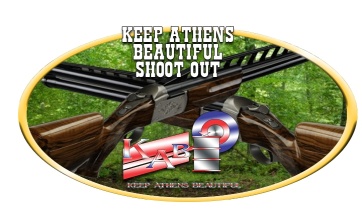 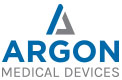 ARGON Medical DevicesKeep Athens Beautiful 3rd Annual Shoot OutSaturday, August 13, 2016 Rose City Flying Clays, Tyler, TX       REGISTRATION FORMContact Name _______________________________Company___________________________________Mailing Address________________________________________________________________________City__________________________________State________Zip Code____________________________Phone_____________________Cell phone _____________Email________________________________***************************************************************************************Please Check One: __Individual Shooter ($100.00 until Aug 8, $125.00 after Aug 8) __Team ($350.00 until Aug 8, $375.00 after Aug 8)If you are an individual shooter we will be happy to place you on a team.Team Members:Shooter 1.___________________________     Shooter 2.___________________________Shooter 3.___________________________     Shooter 4.____________________________SHOOT SCHEDULE7:45 AM:  Registration8:30AM:  Shoot Begins (shot gun start)12:00 PM:  Lunch and Awards***************************************************************************************Mail this form along with check payable to Keep Athens Beautiful to:Keep Athens Beautiful201 W. Corsicana, Suite 4Athens, TX 75751Phone: 903-675-7961Fax: 903-675-4830Email:  kab75751@outlook.com Awards will be given to the 1st, 2nd, and 3rd place teams as well as Top Gun (best individual score) Male, Female, and Youth (17 and under).Sponsorship Deadline: August 1, 2016Keep Athens Beautiful is a 501 © (3) tax exempt organization